ПРИЕМ ВРАЧА-ОФТАЛЬМОЛОГАПРИЕМ ВРАЧА-ОФТАЛЬМОЛОГАПРИЕМ ВРАЧА-ОФТАЛЬМОЛОГАПРИЕМ ВРАЧА-ОФТАЛЬМОЛОГАПРИЕМ ВРАЧА-ОФТАЛЬМОЛОГАПРИЕМ ВРАЧА-ОФТАЛЬМОЛОГАПРИЕМ ВРАЧА-ОФТАЛЬМОЛОГАВ01.029.01.01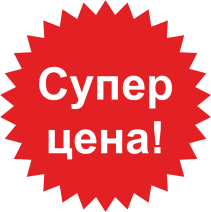 Прием первичный (осмотр, консультация) врача-офтальмолога*- сбор жалоб и анамнеза при патологии глаз - визуальное исследование при патологии глаз- пальпация при патологии глаз- офтальмоскопия (осмотр глазного дна с помощь офтальмоскопа)- определение рефракции (оценка роговичной рефракции, астигматизма)- определение остроты зрения (визометрия)- определение внутриглазного давления (тонометрия)- исследование сред глаза в проходящем свете (на щелевой лампе)- назначение лекарственной терапии или хирургических методов лечения.Прием первичный (осмотр, консультация) врача-офтальмолога*- сбор жалоб и анамнеза при патологии глаз - визуальное исследование при патологии глаз- пальпация при патологии глаз- офтальмоскопия (осмотр глазного дна с помощь офтальмоскопа)- определение рефракции (оценка роговичной рефракции, астигматизма)- определение остроты зрения (визометрия)- определение внутриглазного давления (тонометрия)- исследование сред глаза в проходящем свете (на щелевой лампе)- назначение лекарственной терапии или хирургических методов лечения.Прием первичный (осмотр, консультация) врача-офтальмолога*- сбор жалоб и анамнеза при патологии глаз - визуальное исследование при патологии глаз- пальпация при патологии глаз- офтальмоскопия (осмотр глазного дна с помощь офтальмоскопа)- определение рефракции (оценка роговичной рефракции, астигматизма)- определение остроты зрения (визометрия)- определение внутриглазного давления (тонометрия)- исследование сред глаза в проходящем свете (на щелевой лампе)- назначение лекарственной терапии или хирургических методов лечения. 700   рублей 700   рублей 700   рублейВ01.029.02Прием повторный (осмотр, консультация) врача-офтальмолога - сбор жалоб и анамнеза при патологии глаз - визуальное исследование при патологии глаз- пальпация при патологии глаз- офтальмоскопия (осмотр глазного дна с помощь офтальмоскопа)- определение рефракции (оценка роговичной рефракции, астигматизма)- определение остроты зрения (визометрия)- определение внутриглазного давления (тонометрия)- исследование сред глаза в проходящем свете (на щелевой лампе)- контроль эффективности ранее назначенного лечения.Прием повторный (осмотр, консультация) врача-офтальмолога - сбор жалоб и анамнеза при патологии глаз - визуальное исследование при патологии глаз- пальпация при патологии глаз- офтальмоскопия (осмотр глазного дна с помощь офтальмоскопа)- определение рефракции (оценка роговичной рефракции, астигматизма)- определение остроты зрения (визометрия)- определение внутриглазного давления (тонометрия)- исследование сред глаза в проходящем свете (на щелевой лампе)- контроль эффективности ранее назначенного лечения.Прием повторный (осмотр, консультация) врача-офтальмолога - сбор жалоб и анамнеза при патологии глаз - визуальное исследование при патологии глаз- пальпация при патологии глаз- офтальмоскопия (осмотр глазного дна с помощь офтальмоскопа)- определение рефракции (оценка роговичной рефракции, астигматизма)- определение остроты зрения (визометрия)- определение внутриглазного давления (тонометрия)- исследование сред глаза в проходящем свете (на щелевой лампе)- контроль эффективности ранее назначенного лечения.500   рублей500   рублей500   рублейОТДЕЛЬНЫЕ ВИДЫ ИССЛЕДОВАНИЙОТДЕЛЬНЫЕ ВИДЫ ИССЛЕДОВАНИЙОТДЕЛЬНЫЕ ВИДЫ ИССЛЕДОВАНИЙОТДЕЛЬНЫЕ ВИДЫ ИССЛЕДОВАНИЙОТДЕЛЬНЫЕ ВИДЫ ИССЛЕДОВАНИЙОТДЕЛЬНЫЕ ВИДЫ ИССЛЕДОВАНИЙОТДЕЛЬНЫЕ ВИДЫ ИССЛЕДОВАНИЙКод услугиКод услугиНаименование услугиНаименование услугиНаименование услугиСтоимость услуги*Стоимость услуги*А03.26.008А03.26.008АвторефрактометрияАвторефрактометрияАвторефрактометрия150 рублей150 рублейA23.26.001A23.26.001Подбор очковой коррекции Подбор очковой коррекции Подбор очковой коррекции 500 рублей500 рублейА03.26.015.001А03.26.015.001Тонометрия глаза контактнаяТонометрия глаза контактнаяТонометрия глаза контактная150 рублей150 рублейА03.26.015.002А03.26.015.002Тонометрия глаза бесконтактнаяТонометрия глаза бесконтактнаяТонометрия глаза бесконтактная150 рублей150 рублейA02.26.003A02.26.003ОфтальмоскопияОфтальмоскопияОфтальмоскопия150 рублей150 рублейA03.26.021A03.26.021Периметрия Периметрия Периметрия 600 рублей600 рублейА03.26.002А03.26.002Гониоскопия (осмотр угла передней камеры)Гониоскопия (осмотр угла передней камеры)Гониоскопия (осмотр угла передней камеры)200 рублей200 рублейА03.26.003А03.26.003Осмотр периферии глазного дна трехзеркальной линзой Гольдмана*  Осмотр периферии глазного дна трехзеркальной линзой Гольдмана*  Осмотр периферии глазного дна трехзеркальной линзой Гольдмана*  350 рублей350 рублейA03.26.001A03.26.001Исследование переднего сегмента глаза с помощью щелевой лампы.Исследование переднего сегмента глаза с помощью щелевой лампы.Исследование переднего сегмента глаза с помощью щелевой лампы.200 рублей200 рублейA04.26.001.001A04.26.001.001Ультразвуковое исследование глазного яблока (В-сканирование)Ультразвуковое исследование глазного яблока (В-сканирование)Ультразвуковое исследование глазного яблока (В-сканирование)400 рублей400 рублейA04.26.001.002A04.26.001.002Ультразвуковое исследование глазного яблока (А-сканирование)*Ультразвуковое исследование глазного яблока (А-сканирование)*Ультразвуковое исследование глазного яблока (А-сканирование)*400 рублей400 рублейA03.26.011A03.26.011ПахиметрияПахиметрияПахиметрия200 рублей200 рублейA02.26.004A02.26.004ВизометрияВизометрияВизометрия100 рублей100 рублейA04.26.001.003A04.26.001.003Расчёт ИОЛ Расчёт ИОЛ Расчёт ИОЛ 600 рублей600 рублей*Стоимость услуг носит ознакомительный характер может быть изменена в большую или меньшую сторону.*Стоимость услуг носит ознакомительный характер может быть изменена в большую или меньшую сторону.*Стоимость услуг носит ознакомительный характер может быть изменена в большую или меньшую сторону.*Стоимость услуг носит ознакомительный характер может быть изменена в большую или меньшую сторону.*Стоимость услуг носит ознакомительный характер может быть изменена в большую или меньшую сторону.*Стоимость услуг носит ознакомительный характер может быть изменена в большую или меньшую сторону.*Стоимость услуг носит ознакомительный характер может быть изменена в большую или меньшую сторону.ОПЕРАТИВНОЕ ЛЕЧЕНИЕ  КАТАРАКТЫОПЕРАТИВНОЕ ЛЕЧЕНИЕ  КАТАРАКТЫОПЕРАТИВНОЕ ЛЕЧЕНИЕ  КАТАРАКТЫОПЕРАТИВНОЕ ЛЕЧЕНИЕ  КАТАРАКТЫОПЕРАТИВНОЕ ЛЕЧЕНИЕ  КАТАРАКТЫОПЕРАТИВНОЕ ЛЕЧЕНИЕ  КАТАРАКТЫОПЕРАТИВНОЕ ЛЕЧЕНИЕ  КАТАРАКТЫКод услугиКод услугиНаименование услугиНаименование услугиНаименование услугиСтоимость*Стоимость*А16.26.093.001А16.26.093.001Факоэмульсификация, факофрагментация, факоаспирация с имплантацией интраокулярной линзы моделей: Ocuflex (Индия)Факоэмульсификация, факофрагментация, факоаспирация с имплантацией интраокулярной линзы моделей: Ocuflex (Индия)Факоэмульсификация, факофрагментация, факоаспирация с имплантацией интраокулярной линзы моделей: Ocuflex (Индия)16 500 рублей16 500 рублейА16.26.093.002А16.26.093.002Факоэмульсификация, факофрагментация, факоаспирация с имплантацией интраокулярной гидрофильной акриловой линзы i-Flex, i-Soft  производства i-Medical®, ГерманияФакоэмульсификация, факофрагментация, факоаспирация с имплантацией интраокулярной гидрофильной акриловой линзы i-Flex, i-Soft  производства i-Medical®, ГерманияФакоэмульсификация, факофрагментация, факоаспирация с имплантацией интраокулярной гидрофильной акриловой линзы i-Flex, i-Soft  производства i-Medical®, Германия19 000 рублей19 000 рублейА16.26.093.003А16.26.093.003Факоэмульсификация, факофрагментация, факоаспирация с имплантацией интраокулярной микроинжекционной асферической линзы INCISE (ИНСАЙЗ) MJ14, , производства Bausch+Lomb, США  Факоэмульсификация, факофрагментация, факоаспирация с имплантацией интраокулярной микроинжекционной асферической линзы INCISE (ИНСАЙЗ) MJ14, , производства Bausch+Lomb, США  Факоэмульсификация, факофрагментация, факоаспирация с имплантацией интраокулярной микроинжекционной асферической линзы INCISE (ИНСАЙЗ) MJ14, , производства Bausch+Lomb, США  35 900 рублей35 900 рублейА16.26.093.004А16.26.093.004Факоэмульсификация, факофрагментация, факоаспирация с имплантацией интраокулярной линзы моделей: трехчастные ИОЛ производства Alсon,США (серии AcrySof); или интраокулярной асферической линзы с улучшенной оптикой Akreos AO Micro Incision Lens, производства Bausch+Lomb, США Факоэмульсификация, факофрагментация, факоаспирация с имплантацией интраокулярной линзы моделей: трехчастные ИОЛ производства Alсon,США (серии AcrySof); или интраокулярной асферической линзы с улучшенной оптикой Akreos AO Micro Incision Lens, производства Bausch+Lomb, США Факоэмульсификация, факофрагментация, факоаспирация с имплантацией интраокулярной линзы моделей: трехчастные ИОЛ производства Alсon,США (серии AcrySof); или интраокулярной асферической линзы с улучшенной оптикой Akreos AO Micro Incision Lens, производства Bausch+Lomb, США 33 900 рублей33 900 рублейА16.26.093.005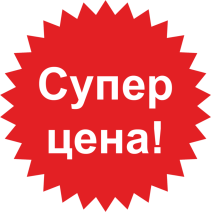 А16.26.093.005Факоэмульсификация, факофрагментация, факоаспирация с имплантацией интраокулярной линзы SA60AT производства Alсon,США; или интраокулярной гидрофильной акриловой моноблочной  линзы HP-60-CUV HIDROPTICx, производства Imperial Medical Technologies Inc., США; или интраокулярной асферической линзы с улучшенной оптикой Akreos Advanced Optiks Aspheric Lens ADAPT - AO, производства Bausch+Lomb, США Факоэмульсификация, факофрагментация, факоаспирация с имплантацией интраокулярной линзы SA60AT производства Alсon,США; или интраокулярной гидрофильной акриловой моноблочной  линзы HP-60-CUV HIDROPTICx, производства Imperial Medical Technologies Inc., США; или интраокулярной асферической линзы с улучшенной оптикой Akreos Advanced Optiks Aspheric Lens ADAPT - AO, производства Bausch+Lomb, США Факоэмульсификация, факофрагментация, факоаспирация с имплантацией интраокулярной линзы SA60AT производства Alсon,США; или интраокулярной гидрофильной акриловой моноблочной  линзы HP-60-CUV HIDROPTICx, производства Imperial Medical Technologies Inc., США; или интраокулярной асферической линзы с улучшенной оптикой Akreos Advanced Optiks Aspheric Lens ADAPT - AO, производства Bausch+Lomb, США 24 900 рублей24 900 рублейА16.26.093.006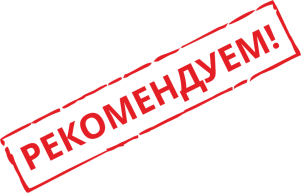 А16.26.093.006Факоэмульсификация, факофрагментация, факоаспирация с имплантацией: асферической интраокулярной линзы SN60WF, Acrysof IQ , производства Alсon, США; или интраокулярной гидрофильной акриловой моноблочной  линзы HP-60-CAY ASPHERICx, производства Imperial Medical Technologies Inc., США; или интраокулярной гидрофобной акриловой линзы  enVista Glistening-free, производства Bausch+Lomb, США; или интраокулярной гидрофильной акриловой линзы(с желтым фильтром)  Bio Line Yellow Accurate Aspheric производства i-Medical®, Германия  Факоэмульсификация, факофрагментация, факоаспирация с имплантацией: асферической интраокулярной линзы SN60WF, Acrysof IQ , производства Alсon, США; или интраокулярной гидрофильной акриловой моноблочной  линзы HP-60-CAY ASPHERICx, производства Imperial Medical Technologies Inc., США; или интраокулярной гидрофобной акриловой линзы  enVista Glistening-free, производства Bausch+Lomb, США; или интраокулярной гидрофильной акриловой линзы(с желтым фильтром)  Bio Line Yellow Accurate Aspheric производства i-Medical®, Германия  Факоэмульсификация, факофрагментация, факоаспирация с имплантацией: асферической интраокулярной линзы SN60WF, Acrysof IQ , производства Alсon, США; или интраокулярной гидрофильной акриловой моноблочной  линзы HP-60-CAY ASPHERICx, производства Imperial Medical Technologies Inc., США; или интраокулярной гидрофобной акриловой линзы  enVista Glistening-free, производства Bausch+Lomb, США; или интраокулярной гидрофильной акриловой линзы(с желтым фильтром)  Bio Line Yellow Accurate Aspheric производства i-Medical®, Германия  29 900 рублей29 900 рублейА16.26.093.007А16.26.093.007Факоэмульсификация, факофрагментация, факоаспирация с имплантацией торическо-асферической интраокулярной линзы Acrysof Toric, производства Alсon, СШАФакоэмульсификация, факофрагментация, факоаспирация с имплантацией торическо-асферической интраокулярной линзы Acrysof Toric, производства Alсon, СШАФакоэмульсификация, факофрагментация, факоаспирация с имплантацией торическо-асферической интраокулярной линзы Acrysof Toric, производства Alсon, США43 900 рублей43 900 рублейА16.26.093.008А16.26.093.008Факоэмульсификация, факофрагментация, факоаспирация с имплантацией мультифокальной дифракционно-асферической интраокулярной линзы Acrysof Restor, производства Alсon, США; Diffractiva-aAY (Human Optics, Германия). Факоэмульсификация, факофрагментация, факоаспирация с имплантацией мультифокальной дифракционно-асферической интраокулярной линзы Acrysof Restor, производства Alсon, США; Diffractiva-aAY (Human Optics, Германия). Факоэмульсификация, факофрагментация, факоаспирация с имплантацией мультифокальной дифракционно-асферической интраокулярной линзы Acrysof Restor, производства Alсon, США; Diffractiva-aAY (Human Optics, Германия). 54 900 рублей54 900 рублейА16.26.093.009А16.26.093.009Факоэмульсификация, факофрагментация, факоаспирация с имплантацией мультифокальной дифракционно-асферическо-торической интраокулярной линзы Acrysof Restor Toric, производства Alсon, СШАФакоэмульсификация, факофрагментация, факоаспирация с имплантацией мультифокальной дифракционно-асферическо-торической интраокулярной линзы Acrysof Restor Toric, производства Alсon, СШАФакоэмульсификация, факофрагментация, факоаспирация с имплантацией мультифокальной дифракционно-асферическо-торической интраокулярной линзы Acrysof Restor Toric, производства Alсon, США89 900 рублей89 900 рублейА16.26.093.010А16.26.093.010Факоэмульсификация, факофрагментация, факоаспирация с имплантацией мультифокальной интраокулярной линзы Acrysof IQ PanOptix, производства Alсon, СШАФакоэмульсификация, факофрагментация, факоаспирация с имплантацией мультифокальной интраокулярной линзы Acrysof IQ PanOptix, производства Alсon, СШАФакоэмульсификация, факофрагментация, факоаспирация с имплантацией мультифокальной интраокулярной линзы Acrysof IQ PanOptix, производства Alсon, США67 900 рублей67 900 рублейА16.26.093.011А16.26.093.011Факоэмульсификация, факофрагментация, факоаспирация с имплантацией трифокальной интраокулярной линзы AT LISA tri, 839MP, производства Carl Zeiss, ГерманияФакоэмульсификация, факофрагментация, факоаспирация с имплантацией трифокальной интраокулярной линзы AT LISA tri, 839MP, производства Carl Zeiss, ГерманияФакоэмульсификация, факофрагментация, факоаспирация с имплантацией трифокальной интраокулярной линзы AT LISA tri, 839MP, производства Carl Zeiss, Германия119 900 рублей119 900 рублейИнтракапсулярная экстракция катаракты при полном отрыве цинновых связок и люксации хрусталикаИнтракапсулярная экстракция катаракты при полном отрыве цинновых связок и люксации хрусталикаИнтракапсулярная экстракция катаракты при полном отрыве цинновых связок и люксации хрусталикаИнтракапсулярная экстракция катаракты при полном отрыве цинновых связок и люксации хрусталикаИнтракапсулярная экстракция катаракты при полном отрыве цинновых связок и люксации хрусталикаИнтракапсулярная экстракция катаракты при полном отрыве цинновых связок и люксации хрусталикаИнтракапсулярная экстракция катаракты при полном отрыве цинновых связок и люксации хрусталикаA16.26.092.001A16.26.092.001Удаление хрусталика с подвывихом+ИОЛ+витрэктомия (по показаниям)Удаление хрусталика с подвывихом+ИОЛ+витрэктомия (по показаниям)Удаление хрусталика с подвывихом+ИОЛ+витрэктомия (по показаниям)50 000 рублей50 000 рублейФакоэмульсификация органосохраняющая при отсутствии зренияФакоэмульсификация органосохраняющая при отсутствии зренияФакоэмульсификация органосохраняющая при отсутствии зренияФакоэмульсификация органосохраняющая при отсутствии зренияФакоэмульсификация органосохраняющая при отсутствии зренияФакоэмульсификация органосохраняющая при отсутствии зренияФакоэмульсификация органосохраняющая при отсутствии зренияА16.26.093.009А16.26.093.009Факоэмульсификация (без учета стоимости ИОЛ)Факоэмульсификация (без учета стоимости ИОЛ)Факоэмульсификация (без учета стоимости ИОЛ)16 500 рублей16 500 рублейДополнительные процедуры при осложненных формах катарактыДополнительные процедуры при осложненных формах катарактыДополнительные процедуры при осложненных формах катарактыДополнительные процедуры при осложненных формах катарактыДополнительные процедуры при осложненных формах катарактыДополнительные процедуры при осложненных формах катарактыДополнительные процедуры при осложненных формах катарактыA16.26.069.001A16.26.069.001Трабекулотомия (ab interno)Трабекулотомия (ab interno)Трабекулотомия (ab interno)8 000 рублей8 000 рублейA16.26.067A16.26.067ГониопластикаГониопластикаГониопластика8 000 рублей8 000 рублейA16.26.064.002A16.26.064.002Рассечение синехийРассечение синехийРассечение синехий8 000 рублей8 000 рублейА16.26.093.014А16.26.093.014Микрохирургическая иридэктомияМикрохирургическая иридэктомияМикрохирургическая иридэктомия7 000 рублей7 000 рублейA16.26.064.003A16.26.064.003Задняя трепанация склерыЗадняя трепанация склерыЗадняя трепанация склеры7 000 рублей7 000 рублейА16.26.093.011А16.26.093.011Проведение заднего капсулорексисаПроведение заднего капсулорексисаПроведение заднего капсулорексиса20 000 рублей20 000 рублейА16.26.093.012А16.26.093.012Имплантация внутрикапсульного кольца (ВКК)Имплантация внутрикапсульного кольца (ВКК)Имплантация внутрикапсульного кольца (ВКК)6 000 рублей6 000 рублейА16.26.093.013А16.26.093.013Расширение зрачка ирисретракторамиРасширение зрачка ирисретракторамиРасширение зрачка ирисретракторами6 000 рублей6 000 рублейA16.26.089.011A16.26.089.011Передняя витрэктомияПередняя витрэктомияПередняя витрэктомия10 000 рублей10 000 рублейА16.26. 093.014А16.26. 093.014Доплата за проведение операции высшей степени сложности при:• сублюксация,• факогенный приступ,• помутнение роговицы,• витреогрыжа,• врожденная патология хрусталика,• с дефектом капсулы,• перезрелая катаракта• катаракта после увеитаДоплата за проведение операции высшей степени сложности при:• сублюксация,• факогенный приступ,• помутнение роговицы,• витреогрыжа,• врожденная патология хрусталика,• с дефектом капсулы,• перезрелая катаракта• катаракта после увеитаДоплата за проведение операции высшей степени сложности при:• сублюксация,• факогенный приступ,• помутнение роговицы,• витреогрыжа,• врожденная патология хрусталика,• с дефектом капсулы,• перезрелая катаракта• катаракта после увеита5 000 рублей5 000 рублейРеконструктивные операцииРеконструктивные операцииРеконструктивные операцииРеконструктивные операцииРеконструктивные операцииРеконструктивные операцииРеконструктивные операцииА16.26.093.018А16.26.093.018Репозиция ИОЛРепозиция ИОЛРепозиция ИОЛ25 000 рублей25 000 рублейA16.26.094.001A16.26.094.001Имплантация ИОЛ (реимплантация) (без учета стоимости ИОЛ)Имплантация ИОЛ (реимплантация) (без учета стоимости ИОЛ)Имплантация ИОЛ (реимплантация) (без учета стоимости ИОЛ)20 000 рублей20 000 рублейA16.26.062A16.26.062Иридопластика (пластика радужки)Иридопластика (пластика радужки)Иридопластика (пластика радужки)25 000 рублей25 000 рублейА16.26.097.001А16.26.097.001Хирургическое удаление задней капсулы (задняя капсулотомия)Хирургическое удаление задней капсулы (задняя капсулотомия)Хирургическое удаление задней капсулы (задняя капсулотомия)10 000 рублей10 000 рублейИМЕЮТСЯ ПРОТИВОПОКАЗАНИЯ, НЕОБХОДИМО ПРОКОНСУЛЬТИРОВАТЬСЯ СО СПЕЦИАЛИСТОМИМЕЮТСЯ ПРОТИВОПОКАЗАНИЯ, НЕОБХОДИМО ПРОКОНСУЛЬТИРОВАТЬСЯ СО СПЕЦИАЛИСТОМИМЕЮТСЯ ПРОТИВОПОКАЗАНИЯ, НЕОБХОДИМО ПРОКОНСУЛЬТИРОВАТЬСЯ СО СПЕЦИАЛИСТОМИМЕЮТСЯ ПРОТИВОПОКАЗАНИЯ, НЕОБХОДИМО ПРОКОНСУЛЬТИРОВАТЬСЯ СО СПЕЦИАЛИСТОМИМЕЮТСЯ ПРОТИВОПОКАЗАНИЯ, НЕОБХОДИМО ПРОКОНСУЛЬТИРОВАТЬСЯ СО СПЕЦИАЛИСТОМИМЕЮТСЯ ПРОТИВОПОКАЗАНИЯ, НЕОБХОДИМО ПРОКОНСУЛЬТИРОВАТЬСЯ СО СПЕЦИАЛИСТОМИМЕЮТСЯ ПРОТИВОПОКАЗАНИЯ, НЕОБХОДИМО ПРОКОНСУЛЬТИРОВАТЬСЯ СО СПЕЦИАЛИСТОМ*Стоимость услуг носит ознакомительный характер может быть изменена в большую или меньшую сторону.*Стоимость услуг носит ознакомительный характер может быть изменена в большую или меньшую сторону.*Стоимость услуг носит ознакомительный характер может быть изменена в большую или меньшую сторону.*Стоимость услуг носит ознакомительный характер может быть изменена в большую или меньшую сторону.*Стоимость услуг носит ознакомительный характер может быть изменена в большую или меньшую сторону.*Стоимость услуг носит ознакомительный характер может быть изменена в большую или меньшую сторону.*Стоимость услуг носит ознакомительный характер может быть изменена в большую или меньшую сторону.Оперативное лечение глаукомы*Оперативное лечение глаукомы*Оперативное лечение глаукомы*Оперативное лечение глаукомы*Оперативное лечение глаукомы*Оперативное лечение глаукомы*Оперативное лечение глаукомы*Код услугиКод услугиКод услугиНаименование услугиНаименование услугиНаименование услугиСтоимость услуги*А16.26.114.001А16.26.114.001А16.26.114.001Задняя трепанация склеры (ЗТС)Задняя трепанация склеры (ЗТС)Задняя трепанация склеры (ЗТС)7 000 рублейА16.26.114.002А16.26.114.002А16.26.114.002СТЭК+ЗТССТЭК+ЗТССТЭК+ЗТС27 000 рублейА16.26.114.003А16.26.114.003А16.26.114.003СТЭК+ЗТС+ФЭКСТЭК+ЗТС+ФЭКСТЭК+ЗТС+ФЭК75 000 рублейА16.26.114.004А16.26.114.004А16.26.114.004НГСЭ (непроникающая глубокая склерэктомия) + гидрогелевый дренажНГСЭ (непроникающая глубокая склерэктомия) + гидрогелевый дренажНГСЭ (непроникающая глубокая склерэктомия) + гидрогелевый дренаж25 000 рублейA16.26.069.002A16.26.069.002A16.26.069.002Трабекулотомия (ab interno) + иридогониопластикаТрабекулотомия (ab interno) + иридогониопластикаТрабекулотомия (ab interno) + иридогониопластика25 000 рублейА16.26.109А16.26.109А16.26.109Имплантация клапана “Ahmed Glaucoma ValveИмплантация клапана “Ahmed Glaucoma ValveИмплантация клапана “Ahmed Glaucoma Valve50 000 рублейА16.26.109.002А16.26.109.002А16.26.109.002Имплантация шунта EX-PRESS*Имплантация шунта EX-PRESS*Имплантация шунта EX-PRESS*59 000 рублейА16.26.093.017
А16.26.094
A16.26.069.001А16.26.093.017
А16.26.094
A16.26.069.001А16.26.093.017
А16.26.094
A16.26.069.001Факоэмульсификация с имплантацией монофокальной сферической интраокулярной линзы Alcon (США) + иридогониопластика + иридотомия + трабекулотомияФакоэмульсификация с имплантацией монофокальной сферической интраокулярной линзы Alcon (США) + иридогониопластика + иридотомия + трабекулотомияФакоэмульсификация с имплантацией монофокальной сферической интраокулярной линзы Alcon (США) + иридогониопластика + иридотомия + трабекулотомия55 000 рублейА16.26.093.017
А16.26.094
A16.26.069.001A16.26.089.011А16.26.093.017
А16.26.094
A16.26.069.001A16.26.089.011А16.26.093.017
А16.26.094
A16.26.069.001A16.26.089.011Удаление дислоцированной интраокулярной линзы+удаление вторичной катаракты+импалантация ИОЛ в переднюю камеру глаза+иридэктомия+передняя витрэктомияУдаление дислоцированной интраокулярной линзы+удаление вторичной катаракты+импалантация ИОЛ в переднюю камеру глаза+иридэктомия+передняя витрэктомияУдаление дислоцированной интраокулярной линзы+удаление вторичной катаракты+импалантация ИОЛ в переднюю камеру глаза+иридэктомия+передняя витрэктомия60 000 рублейПримечание:*За один глазПримечание:*За один глазПримечание:*За один глазПримечание:*За один глазПримечание:*За один глазПримечание:*За один глазПримечание:*За один глазТерапевтическое лечение при дистрофических и воспалительных заболеваниях глазТерапевтическое лечение при дистрофических и воспалительных заболеваниях глазТерапевтическое лечение при дистрофических и воспалительных заболеваниях глазТерапевтическое лечение при дистрофических и воспалительных заболеваниях глазТерапевтическое лечение при дистрофических и воспалительных заболеваниях глазТерапевтическое лечение при дистрофических и воспалительных заболеваниях глазТерапевтическое лечение при дистрофических и воспалительных заболеваниях глазА16.26.086.001.001А16.26.086.001.001А16.26.086.001.001Инъекция препарата Луцентис (интравитреально с учетом 1 ампулы препарата на глаз)Инъекция препарата Луцентис (интравитреально с учетом 1 ампулы препарата на глаз)Инъекция препарата Луцентис (интравитреально с учетом 1 ампулы препарата на глаз)35 000 рублейА16.26.086.001.003А16.26.086.001.003А16.26.086.001.003Инъекция препарата Озурдекс (интравитреально с учетом 1 ампулы препарата на глаз)Инъекция препарата Озурдекс (интравитреально с учетом 1 ампулы препарата на глаз)Инъекция препарата Озурдекс (интравитреально с учетом 1 ампулы препарата на глаз)74 000 рублейA16.26.100.003A16.26.100.003A16.26.100.003Введение Аллопланта в субтеноновое пространствоВведение Аллопланта в субтеноновое пространствоВведение Аллопланта в субтеноновое пространство8 000 рублейА11.26.014.001А11.26.014.001А11.26.014.001Субтеноновое введение ретиналаминаСубтеноновое введение ретиналаминаСубтеноновое введение ретиналамина3 500 рублейА11.26.014.002А11.26.014.002А11.26.014.002Субтеноновое введение КеналогаСубтеноновое введение КеналогаСубтеноновое введение Кеналога5 000 рублейА11.26.014.003А11.26.014.003А11.26.014.003Инъекция Гемазы (интравитреально)Инъекция Гемазы (интравитреально)Инъекция Гемазы (интравитреально)8 500 рублейПримечание:*За один глазПримечание:*За один глазПримечание:*За один глазПримечание:*За один глазПримечание:*За один глазПримечание:*За один глазПримечание:*За один глазИМЕЮТСЯ ПРОТИВОПОКАЗАНИЯ, НЕОБХОДИМО ПРОКОНСУЛЬТИРОВАТЬСЯ СО СПЕЦИАЛИСТОМИМЕЮТСЯ ПРОТИВОПОКАЗАНИЯ, НЕОБХОДИМО ПРОКОНСУЛЬТИРОВАТЬСЯ СО СПЕЦИАЛИСТОМИМЕЮТСЯ ПРОТИВОПОКАЗАНИЯ, НЕОБХОДИМО ПРОКОНСУЛЬТИРОВАТЬСЯ СО СПЕЦИАЛИСТОМИМЕЮТСЯ ПРОТИВОПОКАЗАНИЯ, НЕОБХОДИМО ПРОКОНСУЛЬТИРОВАТЬСЯ СО СПЕЦИАЛИСТОМИМЕЮТСЯ ПРОТИВОПОКАЗАНИЯ, НЕОБХОДИМО ПРОКОНСУЛЬТИРОВАТЬСЯ СО СПЕЦИАЛИСТОМИМЕЮТСЯ ПРОТИВОПОКАЗАНИЯ, НЕОБХОДИМО ПРОКОНСУЛЬТИРОВАТЬСЯ СО СПЕЦИАЛИСТОМИМЕЮТСЯ ПРОТИВОПОКАЗАНИЯ, НЕОБХОДИМО ПРОКОНСУЛЬТИРОВАТЬСЯ СО СПЕЦИАЛИСТОМ*Стоимость услуг носит ознакомительный характер может быть изменена в большую или меньшую сторону.*Стоимость услуг носит ознакомительный характер может быть изменена в большую или меньшую сторону.*Стоимость услуг носит ознакомительный характер может быть изменена в большую или меньшую сторону.*Стоимость услуг носит ознакомительный характер может быть изменена в большую или меньшую сторону.*Стоимость услуг носит ознакомительный характер может быть изменена в большую или меньшую сторону.*Стоимость услуг носит ознакомительный характер может быть изменена в большую или меньшую сторону.*Стоимость услуг носит ознакомительный характер может быть изменена в большую или меньшую сторону.Оперативное лечениеОперативное лечениеОперативное лечениеКод услугиНаименование услугиСтоимость услуги*А16.26.044Иссечение Птеригиума (1 новообразование)5 000 рублейА16.26.044.001Иссечение Птеригиума с пластикой аутоконъюктивы20 000 рублейА16.26.043Иссечение пингвекулы (1 новообразование)2 500 рублейA16.26.025.002Удаление папилломы(1 новообразование)2 500 рублейA16.26.025.004Удаление Липомы(1 новообразование, включая гистологическое исследование) 4 000 рублейА16.01.016Удаление атеромы(1 новообразование, включая гистологическое исследование) 4 000 рублейA16.26.025.001Удаление кисты (1 новообразование, включая гистологическое исследование)4 000 рублейA16.26.111.001Заворот века, выворот века (1 веко)7 500 рублейA16.26.018Трихиаз (1 веко) 1 500 рублейА16.26.013Иссечение халязиона (1 новообразование)5 000 рублейA16.26.025.003Ксантелазма (1 новообразование, включая гистологическое исследование) 5 000 рублейA16.01.008.001.001Снятие роговичных, конъюнктивальных швов (1 глаз)1 000 рублейA11.26.004Промывание слезных путей (1 глаз)1 000 рублейА16.26.057Удаление инородного тела конъюнктивы, роговицы800 рублейБлефаропластика двух век 27 000 рублейБлефаропластика четырех век50 000 рублейГистологическое исследование (исследование образца тканей взятого из организма человека)от 1 500рублейПримечание:*За один глазПримечание:*За один глазПримечание:*За один глазИМЕЮТСЯ ПРОТИВОПОКАЗАНИЯ, НЕОБХОДИМО ПРОКОНСУЛЬТИРОВАТЬСЯ СО СПЕЦИАЛИСТОМИМЕЮТСЯ ПРОТИВОПОКАЗАНИЯ, НЕОБХОДИМО ПРОКОНСУЛЬТИРОВАТЬСЯ СО СПЕЦИАЛИСТОМИМЕЮТСЯ ПРОТИВОПОКАЗАНИЯ, НЕОБХОДИМО ПРОКОНСУЛЬТИРОВАТЬСЯ СО СПЕЦИАЛИСТОМ*Стоимость услуг носит ознакомительный характер может быть изменена в большую или меньшую сторону.*Стоимость услуг носит ознакомительный характер может быть изменена в большую или меньшую сторону.*Стоимость услуг носит ознакомительный характер может быть изменена в большую или меньшую сторону.Инъекции*Инъекции*Инъекции*Инъекции*Инъекции*Код услугиНаименование услугиНаименование услугиНаименование услугиСтоимость услуги*A11.26.011Парабульбарные инъекцииПарабульбарные инъекцииПарабульбарные инъекции300 рублейA11.26.016Субконъюктивальные инъекцииСубконъюктивальные инъекцииСубконъюктивальные инъекции250 рублейA11.12.003Внутривенные инъекцииВнутривенные инъекцииВнутривенные инъекции150 рублейA11.02.002Внутримышечные инъекцииВнутримышечные инъекцииВнутримышечные инъекции100 рублейСПЕЦИАЛЬНЫЕ МЕТОДЫ ДОСТУПА И ВВЕДЕНИЯ*СПЕЦИАЛЬНЫЕ МЕТОДЫ ДОСТУПА И ВВЕДЕНИЯ*СПЕЦИАЛЬНЫЕ МЕТОДЫ ДОСТУПА И ВВЕДЕНИЯ*СПЕЦИАЛЬНЫЕ МЕТОДЫ ДОСТУПА И ВВЕДЕНИЯ*СПЕЦИАЛЬНЫЕ МЕТОДЫ ДОСТУПА И ВВЕДЕНИЯ*11.26.011.00111.26.011.001Парабульбарные инъекции (одна инъекция препарата гистохром 0,02%-1 мл)1 500 рублей1 500 рублей11.26.011.00211.26.011.002Парабульбарные инъекции (одна инъекция препарата дипроспан 2 мг+5 мг/мл)1 500 рублей1 500 рублей11.26.011.00311.26.011.003Парабульбарные инъекции (одна инъекция препарата ретиналанин 0,5 мг)2 500 рублей2 500 рублей11.26.011.00411.26.011.004Параретробульбарные инъекции (одна инъекция препарата гемаза 5000 МЕ)1 500 рублей1 500 рублейКонсервативное лечениеКонсервативное лечениеКонсервативное лечениеКонсервативное лечениеКонсервативное лечение11.26.011.00511.26.011.005Комплексное лечение отечно-фибропластического синдрома  - 10 дневный курс лечения)10 000 рублей10 000 рублей11.26.011.00611.26.011.006Комплексное лечение частичной атрофии зрительного нерва - 10 дневный курс лечения10 000 рублей10 000 рублей11.26.011.00711.26.011.007Комплексное лечение тапеторетинальной абиотрофии - 10 дневный курс лечения10 000 рублей10 000 рублей11.26.011.00811.26.011.008Комплексное лечение дистрофии роговицы - 10 дневный курс лечения10 000 рублей10 000 рублей11.26.011.00911.26.011.009Комплексное лечение макулодистрофии сухой формы - 10 дневный курс лечения10 000 рублей10 000 рублей11.26.011.01011.26.011.010Комплексное лечение макулодистрофии транссудативной формы - 10 дневный курс лечения10 000 рублей10 000 рублейПримечание:*Стоимость инъекций указана из расчета использования 1 ампулы препарата.*За один глазПримечание:*Стоимость инъекций указана из расчета использования 1 ампулы препарата.*За один глазПримечание:*Стоимость инъекций указана из расчета использования 1 ампулы препарата.*За один глазПримечание:*Стоимость инъекций указана из расчета использования 1 ампулы препарата.*За один глазПримечание:*Стоимость инъекций указана из расчета использования 1 ампулы препарата.*За один глазИМЕЮТСЯ ПРОТИВОПОКАЗАНИЯ, НЕОБХОДИМО ПРОКОНСУЛЬТИРОВАТЬСЯ СО СПЕЦИАЛИСТОМИМЕЮТСЯ ПРОТИВОПОКАЗАНИЯ, НЕОБХОДИМО ПРОКОНСУЛЬТИРОВАТЬСЯ СО СПЕЦИАЛИСТОМИМЕЮТСЯ ПРОТИВОПОКАЗАНИЯ, НЕОБХОДИМО ПРОКОНСУЛЬТИРОВАТЬСЯ СО СПЕЦИАЛИСТОМИМЕЮТСЯ ПРОТИВОПОКАЗАНИЯ, НЕОБХОДИМО ПРОКОНСУЛЬТИРОВАТЬСЯ СО СПЕЦИАЛИСТОМИМЕЮТСЯ ПРОТИВОПОКАЗАНИЯ, НЕОБХОДИМО ПРОКОНСУЛЬТИРОВАТЬСЯ СО СПЕЦИАЛИСТОМ*Стоимость услуг носит ознакомительный характер может быть изменена в большую или меньшую сторону.*Стоимость услуг носит ознакомительный характер может быть изменена в большую или меньшую сторону.*Стоимость услуг носит ознакомительный характер может быть изменена в большую или меньшую сторону.*Стоимость услуг носит ознакомительный характер может быть изменена в большую или меньшую сторону.*Стоимость услуг носит ознакомительный характер может быть изменена в большую или меньшую сторону.